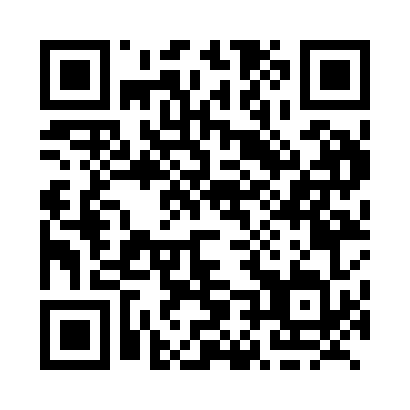 Prayer times for Wadena, Saskatchewan, CanadaMon 1 Jul 2024 - Wed 31 Jul 2024High Latitude Method: Angle Based RulePrayer Calculation Method: Islamic Society of North AmericaAsar Calculation Method: HanafiPrayer times provided by https://www.salahtimes.comDateDayFajrSunriseDhuhrAsrMaghribIsha1Mon2:504:4012:596:369:1811:082Tue2:504:4112:596:369:1711:083Wed2:514:421:006:369:1711:084Thu2:514:431:006:369:1611:085Fri2:524:441:006:369:1611:086Sat2:524:451:006:359:1511:087Sun2:534:461:006:359:1511:078Mon2:534:471:006:359:1411:079Tue2:544:481:016:349:1311:0710Wed2:554:491:016:349:1211:0611Thu2:554:501:016:349:1111:0612Fri2:564:511:016:339:1111:0613Sat2:564:521:016:339:1011:0514Sun2:574:531:016:329:0911:0515Mon2:584:541:016:329:0811:0416Tue2:584:561:016:319:0611:0417Wed2:594:571:016:319:0511:0318Thu3:004:581:026:309:0411:0319Fri3:005:001:026:299:0311:0220Sat3:015:011:026:299:0211:0221Sun3:025:021:026:289:0011:0122Mon3:025:041:026:278:5911:0023Tue3:035:051:026:278:5811:0024Wed3:045:061:026:268:5610:5925Thu3:055:081:026:258:5510:5826Fri3:055:091:026:248:5310:5727Sat3:065:111:026:238:5210:5728Sun3:075:121:026:228:5010:5629Mon3:085:141:026:218:4910:5530Tue3:085:151:026:208:4710:5431Wed3:095:171:026:198:4510:53